Hallo Rune, Ilyas, Niek, Dani,Komende week gaan we werken met een weekschema. Dat is handiger en het lijkt op het rooster zoals op school. Je kan dan zelf op de planning bijhouden wat je gedaan hebt. Kleur dit steeds in de smiley bolletjes.Deze week zullen we ook weer online gaan om te kunnen videobellen met jullie. Wij willen hier per dag 1 moment voor nemen, per groep. Dit zal in de ochtend zijn, om 9.30u, de tijd staat in het schema. Als je hier bij kunt/wilt zijn, kun je naar dlo.aerobe.net gaan. Gebruik de Google Chrome Browser. Op Aerobe verschijnt, als de juffen online zijn, een plaatje met een groene spreekballon (MEET). Je klikt daarop en je moet op deelnemen drukken. Je moet ook op twee linkjes drukken om toestemming te geven voor je camera en microfoon want anders horen we elkaar niet. Als wij niet online zijn, zie je GEEN tegel met een spreekballon. 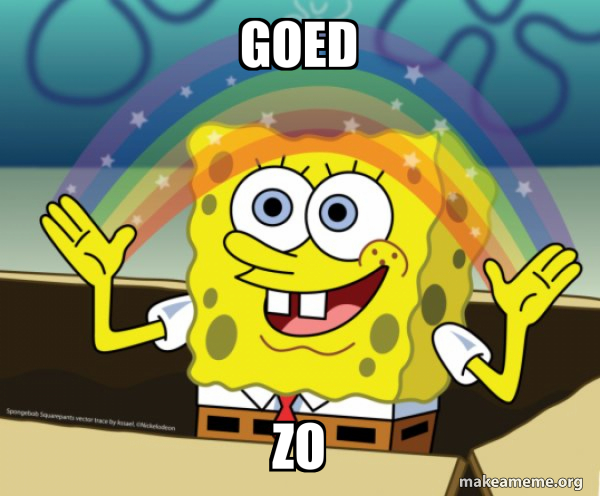 Kijk ook eens of je de opdracht in classroom (ook een tegel op Aerobe) ziet van race lezen....We wensen jullie (en jullie ouders) deze week weer veel succes!Tips:-	Ga op een rustige plaats zitten waar jij het beste kunt werken aan de opdrachten: Op je slaapkamer/ In de woonkamer? Zonder geluid om je heen? Met koptelefoon?-	Gebruik bij het uitrekenen van sommen je kladschrift.-	Neem af en toe een pauze, dit zorgt ervoor dat je je daarna weer beter kunt concentreren.-	Als je gaat lezen, kun je in een hoekje op de bank kruipen, of ga eens in die lekkere stoel zitten om te lezen.Morgen (4 april) is Rune jarig! Van harte gefeliciteerd, met je 10e verjaardag!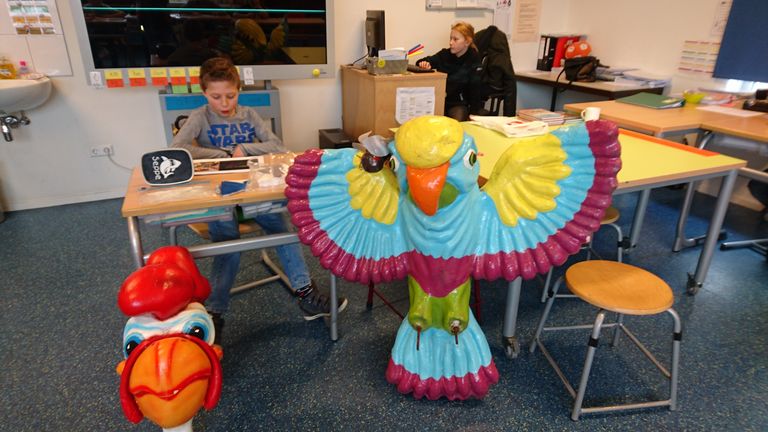 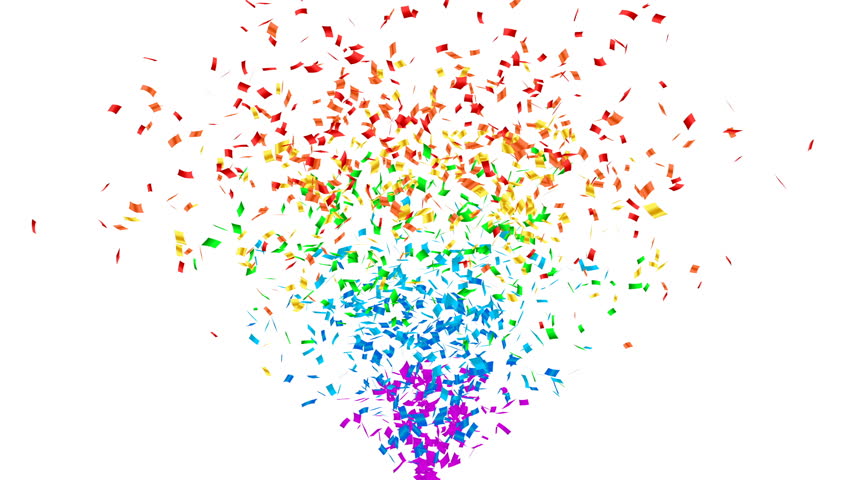 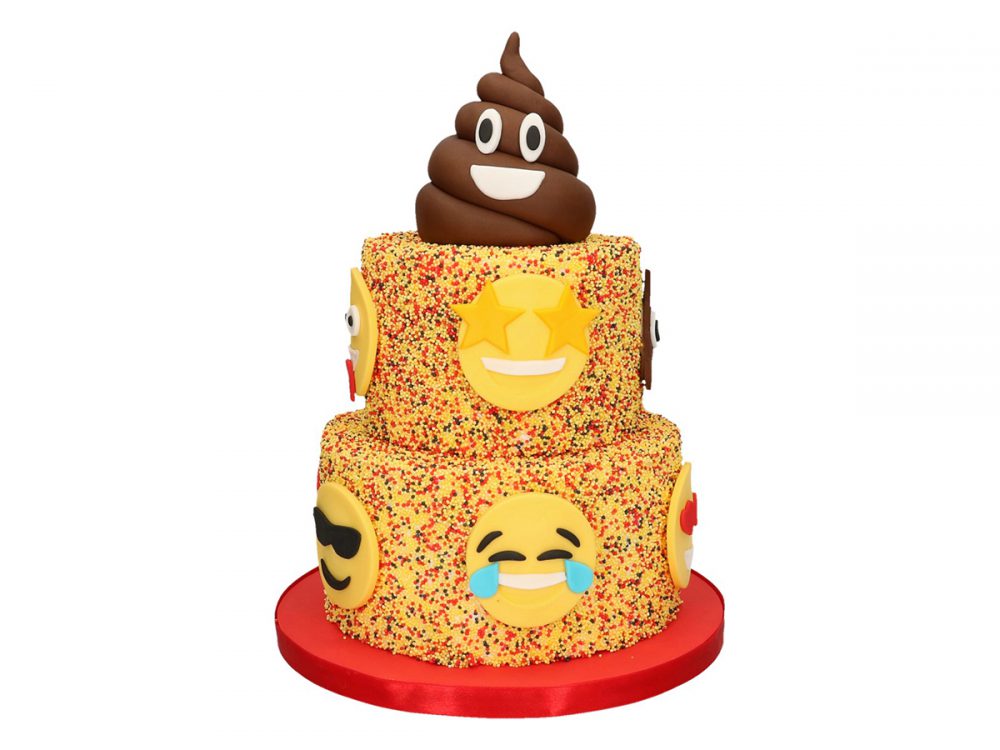 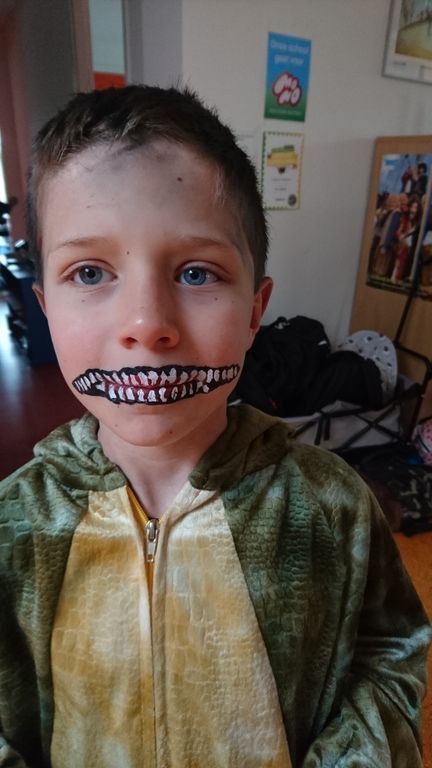 DagMaandag 30- 3 -2020Vak Groep 6TaakTipswebsiteKleur hoe is het gegaan? 8.30uBewegingonline sportlesHulst voor elkaarTrek makkelijke kleding aanhttps://www.hulstvoorelkaar.nl/activiteiten/nieuws/elke-dag-online-sport-en-beweegles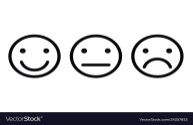 9.00uSpellingSpellingdoelen wk. 27Doel: het meervoud van woorden die eindigen op -a, -i, -o, -u en -y door 's achter het woord te schrijven. les 1 en 20 opgaven in +Bekijk eerst de Instructievideo bij SnappetSchrijf eerst de woorden op papier:kilo’smenu'spanda'skiwi’sguppy’sdicteestraliesSnappet9.30uVideobellenMet je groep-Heb je vragen?-Wat vind je lastig?-Wat is leuk?-Hoe was je weekend?Zorg dat je rustig zitGa naar https://dlo.aerobe.net/en klik op het: Groene spreekwolkje meet10.00uRekenenBlok 2 les 4 maken + 20 sommen uit je werkpakket, kies uit: leerdoelen 316/317/348Zet hem op! Het gaat jullie lukken!Gebruik je kladpapier!SnappetProbeer minstens 15 groene bollen te halen.Extra:+ Ga naar aerobe DLO en klik op het tegeltje: tafelzombies10.30uFruit/ hapjeDrankjeKies een gezonde hap en/of drink water11.00ulezen30 minuten lezen In een krant, het nieuws, leesboek of tijdschriftLees eens een leuk stukje voor aan iemand + Ga naar https://dlo.aerobe.net/en klik op: het tegeltje: Yoleo11.30uTaalWoordenschat: leerdoel 221Maak 20 opgavenSnappet12.00uLunchSmakelijk smullen Strek ook even je benen13.00uFaqtaWerk aan: Tegel 11 en 12 en de opdrachten in het werkboekKijk en luister goed naar de filmpjes.Lees de vragen rustighttps://speel.faqta.nl/Natuur en techniekOnze blauwe aarde14.00uSchrijvenSchrijf 1 bladzijde in je schrijfschriftLaat iemand in huis een punt geven.Denk aan hoofdletters, verbindingen en maak de letters mooi af.Denk aan een goede zithoudingGebruik je een fijne pen, vulpen of potlood?14.30uSchoolTVOfCreatiefKijk een aflevering van: de BuitendienstOf Vroege vogelsOf Het JeugdjournaalOf ga iets knutselenLaat je het ons zien?Ga naar https://dlo.aerobe.net/en klik op de goede tegel DagDinsdag 31- 3 -2020Vak Groep 6TaakTipswebsiteKleur hoe is het gegaan? 8.30uBewegingGa lekker dansenTrek makkelijke kleding aanDansen met youtube Just Dancehttps://www.youtube.com/watch?v=RefJ2QOsVLo9.00uSpellingSpellingdoelen Week 27 Doel: Maak de bezitsvorm van namen op -a, -i, -o, -u en -y maak je door 's achter de naam te zetten.les 2 en 20 opgaven in  +Schrijf eerst de woorden:Anna’sIsa’sLevi’sNaomi’sOnno’sAnco’sEnzo’sEriks    JoepsSnappet9.30uVideobellenMet je groep-Hoe gaat het met de toetsen van rekenen?-Vragen/ uitleg?Zorg dat je rustig zitGa naar https://dlo.aerobe.net/en klik op het: Groene spreekwolkje meet10.00uRekenenBlok 2 Maak vandaag de minimumtoetsHeb je die af? Maak dan 20 sommen uit je werkpakket, kies uit:leerdoelen 209/374Probeer minstens 15 groene bollen te halen.Zet hem op! Het gaat jullie lukken!Gebruik je kladpapier!Als je nog tijd hebt:Ga naar https://dlo.aerobe.net/en klik op het tegeltje: tafels oefenen  ofSqulaVraag aan de juf je gebruikersnaam en wachtwoord als je die niet meer weet10.30uFruit/ hapjeDrankjeKies een gezonde hap en/of drink water11.00uLezen/EngelsJe mag kiezen:Lezen of Engelse spelletjes onlineLees lekker in je boekGa naar https://dlo.aerobe.net/en klik op het tegeltje: Engelse spelletjes11.30uTaalWoordenschat: leerdoel 601Maak 20 opgavenSnappet12.00uLunchStrek ook even je benen13.00uFaqtaWerk aan: Tegel 11 en 12 Afmaken alles!en de opdrachten in het werkboekKijk en luister goed naar de filmpjes.Lees de vragen rustig https://speel.faqta.nl/Natuur en techniekOnze blauwe aarde14.00uGymGa lekker buiten spelen, voetballen in de tuin bijvoorbeeld14.30uSchoolTVOfCreatiefKijk een aflevering van: De BuitendienstOf Vroege vogelsOf Het JeugdjournaalOf ga iets knutselenLaat je het zien morgenGa naar https://dlo.aerobe.net/en klik op de goede tegel DagWoensdag 1-4 -2020Vak Groep 6TaakTipswebsiteKleur hoe is het gegaan? 8.30uOnesie dagBewegingTrek vandaag je onesie/ je zachte pyjama en beweeg9.00uSpellingSpellingdoelen Week 27Werk extra in de + bij les 1 of 2Of: kies iets uit je werkpakketSnappetProbeer minstens 15 groene bollen te halen.9.30uVideobellenMet je groepMet je onesie of pyjama-Wie weet er een leuke mop te vertellen?   ….1 april-Heb je nog vragen?Zorg dat je rustig zitGa naar https://dlo.aerobe.net/en klik op het: Groene spreekwolkje meet10.00uRekenenBlok 2 de toetsen:Begin vandaag met de projecttoetsHeb je die af? Maak dan 20 sommen uit je werkpakket, kies uit:leerdoelen 289/344/346Probeer minstens 15 groene bollen te halen.Zet hem op! Het gaat jullie lukken!Gebruik je kladpapier!Extra:Ga naar https://dlo.aerobe.net/en klik op het tegeltje: tafelzombiesOf Squla10.30uFruit/ hapjeDrankjeKies een gezonde hap en/of drink water11.00uAfmaaklesMaak af wat je nog niet hebt gedaan van je weekschema tot nuOf werk in je oranje bijwerkboek rekenen11.30uTaalWoordenschat: leerdoel 602Maak 20 opgavenSnappet12.00uLunchSmakelijk smullen!Strek ook even je benen13.00uVrije middagWat ga je doen?Ruim je kamer eens op…..Of doe een klusje thuis….Of speel een spel…….DagDonderdag 2-4 -2020Vak Groep 6TaakTipswebsiteKleur hoe is het gegaan? 8.30uBewegingDoe wat yoga oefeningenZit op een mat of op de vloerhttps://www.youtube.com/watch?v=CBko9JPMtHs9.00uSpellingSpellingdoelen Week 27Verzin zelf 5 zinnen met de woorden van het leerdoel+20 opgaven in het werkpakketPak pen en papier en schrijf de zinnen op!Bijvoorbeeld: 1. Anna’s vriend komt spelen.Snappet9.30uVideobellenMet je groepLaat iets zien wat je gemaakt hebt: zinnen van spelling, puzzel, tekening, knutsel,….Zorg dat je rustig zitGa naar https://dlo.aerobe.net/en klik op het: Groene spreekwolkje meet10.00uRekenenBlok 2 de toetsenBegin vandaag met de basistoetsHeb je die af? Maak dan 20 sommen uit je werkpakket: kies uitleerdoelen 319/320/321Zet hem op! Het gaat jullie lukken!Gebruik je kladpapier!SnappetProbeer minstens 15 groene bollen te halen.Extra:Ga naar https://dlo.aerobe.net/en klik op het tegeltje: Squla10.30uFruit/ hapjeDrankjeKies een gezonde hap en/of drink water11.00uFaqta/ TopoOefen je topografie onlineGa naar https://dlo.aerobe.net/en klik op: Topo basis11.30uTaalWoordenschat: leerdoel 605Maak 20 opgavenSnappet12.00uLunchSmakelijk smullen!Strek ook even je benen13.00uLezenKies hierbij een boek, dat je zelf heel erg leuk vindt.Of ga:Race lezenVandaag mag je lekker vrij lezen. …. duik lekker in je verhaal!Extra:Ga naar https://dlo.aerobe.net/en klik op het tegeltje: ClassroomKlik op: schoolwerkDaar staat een opdracht voor race lezen: Probeer in 1 minuut zoveel mogelijk woorden te lezen.14.00uVerkeerVerkeer oefenen onlineGa naar https://dlo.aerobe.net/en klik op het tegeltje: verkeer oefenen14.30uMuziekOefen voor de musical JunglebeatLeer je tekstZoek de liedjes op https://www.youtube.comDagVrijdag 3-4 -2020Vak Groep 6TaakTipswebsiteKleur hoe is het gegaan? 8.30uBewegingCooking Class, Bodypercussion 1 Kun jij dat?Probeer maar eens…Zoek op:you tubehttps://www.youtube.com/watch?v=pd-xiATQOJo9.00uSpellingSpellingdoelen Wk 27 les 3 a en b (dictee)en 20 opgaven uit je werkpakketSchrijf het woord eerst op een blaadjeSnappet9.30uVideobellenMet je groep-Hoe was de week? -Rekentoetsen laten zien op Snappet-Je schrijfschrift zienZorg dat je rustig zitGa naar https://dlo.aerobe.net/en klik op het: Groene spreekwolkje meet10.00uRekenenBlok 2 de toetsen:Maak alle toetsen netjes af!Heb je die af? Maak dan 20 sommen uit je werkpakket: kiesleerdoelen 285/309Zet hem op! Het gaat jullie lukken!Gebruik je kladpapier!Probeer minstens 15 groene bollen te halen.Extra:Ga naar https://dlo.aerobe.net/en klik op het tegeltje: tafelzombiesOf Squla10.30uFruit/ hapjeDrankjeKies een gezonde hap en/of drink water11.00uLezenKies hierbij een boek, dat je zelf heel erg leuk vindt.Of ga:Race lezenVandaag mag je lekker vrij lezen. …. duik lekker in je verhaal!Extra:Ga naar https://dlo.aerobe.net/en klik op het tegeltje: ClassroomKlik op: schoolwerkDaar staat een opdracht voor race lezen: Probeer in 1 minuut zoveel mogelijk woorden te lezen.11.30uTaalWoordenschat: leerdoel 606Snappet12.00uLunchSmakelijk smullen!Strek ook even je benen13.00uAfmaaklesMaak al het werk af uit je weekschema, waar je nog niet aan toegekomen bentOf werk in je oranje bijwerkboek rekenenHoe beter je oefent,hoe slimmer je wordt14.00uCreatief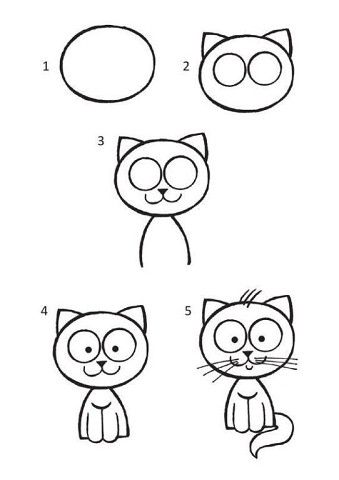 Maak een strip.Bedenk zelf een stripfiguurtje, wat gaat hij doen?Je mag er het hele weekend aan werken.Volgende week willen we het zien.Pak: tekenpapierPotloodGumLiniaalKleurpotlodenstiftenZoek op you tube naar voorbeeldenhttps://www.youtube.com/watch?v=cB4UzpMsFl0